$76,500.00MEAD – DUNBAR5800 LINCOLN, SELBYSELBY KOSTERS ADDN LOTS 7 & 8 BLOCK 1RECORD #4293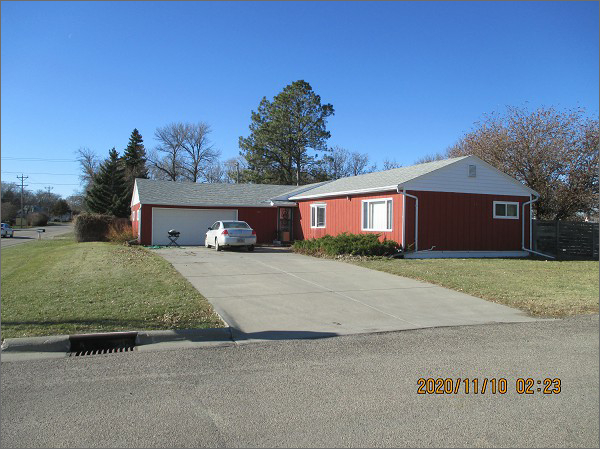 LOT SIZE 100’ X 140’                                     GROUND FLOOR 1556 SQ FTSINGLE FAMILY – 1 STORY                           4 BEDROOMS 1 BATHAVERAGE QUALITY & CONDITION             8 FIXTURESBUILT IN 1960                                                 BASEMENT 1556 SQ FT2015; BOW WINDOW, HARDBOARD         500 SQ FT FIN. REC. IN BSMT.WINDOWS GOOD, CENTRAL AIR               ATTACH. GARAGE 676 SQ FTROOF FAIR, LAWN SHED WITH                  WOOD DECK 240 SQ FTWRAP AROUND DECK SLAB                        WOOD GARDEN SHEDSOLD ON 9/21/20 FOR $76,500               ASSESSED IN 2020 AT $120,000ASSESSED IN 2015 $75,000                         RECORD #4293